  Butterfly Nursery School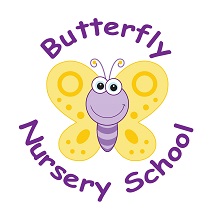 Church RoadHorneSurreyRH6 9LA01342 843655                             POLICY: Immunisation We recognise, where possible, that children are vaccinated in accordance with their age. If children are not vaccinated, it is the responsibility of the parents to inform the nursery to ensure that children/staff/parents are not exposed to any unnecessary risks of any sort. The nursery manager must be aware of any children who are not vaccinated within the nursery in accordance with their age.*** Parents need to be aware that some children may not be vaccinated in the nursery. This may be due to their age, medical reasons or parental choice. Our nursery does not discriminate against children who have not received their immunisations and will not disclose individual details to parents. However, we will share the risks of infection if children have not had immunisations and ask parents to sign a disclaimer.Information regarding immunisations will be recorded on children’s registration documents and should be updated as and when necessary, including when the child reaches the age for appropriate immunisations.Staff Vaccinations policyIt is the responsibility of all staff to ensure they keep up –to-date with their vaccinations for:TetanusTuberculosisRubellaHepatitisPolio.If a member of staff is unsure as to whether they are up-to-date, then we recommend that they visit the GP or practice nurse for their own good health.Emergency InformationEmergency information must be kept for every child and should be updated every six months with regular reminders to parents in newsletters, at parents’ evenings and a reminder notice on the parent information board.This policy was adopted on:Signed on behalf of the nurseryDate disseminated to staffDate for review